Düsseldorf/Markranstädt, 23.01.201810.000 Euro! Lotterieglück trifft MarkranstädtDresden, Elstra und nun Markranstädt – schon zum dritten Mal geht ein Straßenpreis der Deutschen Postcode Lotterie in den Freistaat Sachsen. Dieses Mal strahlte eine Teilnehmerin aus der kleinen Gemeinde nahe der Grenze zu Sachsen-Anhalt – und einer jubelte ganz besonders mit: Ehemann Christoph. Aus einem bestimmten Grund.„Unglaublich, dieser Gewinn kommt zur richtigen Zeit“, sagte die sympathische Gewinnerin Beate*, die seit vier Monaten an den Ziehungen teilnimmt. Die 37-Jährige hat dank ihres Postcodes 04420 QK und ihres Loses 10.000 Euro gewonnen. Postcode-Moderator Giuliano Lenz überreichte ihr den Gewinnscheck des zweiten Straßenpreises der Januar-Ziehung persönlich. Ein Urlaub am Meer, ein neuer Fernseher oder Geld beiseitelegen – wenn es um die Frage geht, was sie mit ihrem Gewinn anstellen möchten, ähneln sich die Antworten der Gewinner zumeist. In Markranstädt bei Leipzig aber erfuhr das Team der Deutschen Postcode Lotterie bei der Scheckübergabe einen eher seltenen Wunsch: Beate und ihr Mann Christoph* möchten sich Eheringe kaufen. Neue Eheringe, wohlgemerkt. „Mein Mann hat vor ein paar Jahren während eines Urlaubs seinen Ehering in der Ostsee verloren“, sagte sie. „Jetzt endlich können wir uns neue Ringe kaufen.“Anhängerkupplung und Ostsee-Urlaub
Auf der Wunschliste des Ehepaares aus Markranstädt steht allerdings noch mehr: „Dann werden wir uns sicher eine Anhängerkupplung zulegen. Denn bislang haben wir zwar ein Auto und einen Wohnwagen, allerdings nicht die passende Kupplung.“ Und die wird dringend gebraucht, denn schließlich plant das Ehepaar bereits den ersten Wohnwagen-Urlaub an der Ostsee.„Ich fand es immer schön zu sehen, wie sehr sich die Gewinner freuen.“ Für Beate waren die Aussichten auf satte Geldgewinne allerdings nicht der alleinige Grund für eine Teilnahme. Noch mehr Überzeugungsarbeit leistete der soziale Aspekt. „Bei der Deutschen Postcode Lotterie weiß ich, wo ein Teil der Losbeiträge hinfließt: in lokale Projekte, die eine wichtige Arbeit für andere leisten.“30 Prozent für gemeinnützige ProjekteEines davon ist das Projekt ‚Lastenrad-Sharing‘ des BUND Sachsen e.V. „Wir gratulieren der Straßenpreis-Gewinnerin herzlich“, sagte Dr. David Greve, Landesgeschäftsführer des BUND-Landesverbands Sachsen e.V. „Dank des Engagements der Teilnehmer der Deutschen Postcode Lotterie wurde dem BUND Sachsen ermöglicht, ein Lastenrad zur kostenlosen Ausleihe für den klimafreundlichen Transport in und um Leipzig zu erwerben. Ziel unseres Projektes ‚Lastenrad-Sharing‘ ist es, Menschen zu motivieren, auch beim Transportieren vom Auto auf das Rad umzusteigen und so den CO2-Ausstoß zu vermindern.“Von jedem Losbeitrag gehen 30 Prozent an Förderprojekte aus den Bereichen Natur- und Umweltschutz, sozialer Zusammenhalt und Chancengleichheit. Informationen zu den Projekten und zur Bewilligung von Fördergeldern sind unter www.postcode-lotterie.de/projekte abrufbar.* Der Deutschen Postcode Lotterie ist der Umgang mit personenbezogenen Daten wichtig. Wir achten die Persönlichkeitsrechte unserer Gewinner und veröffentlichen Namen, persönliche Informationen sowie Bilder nur nach vorheriger Einwilligung. Über die Deutsche Postcode LotterieDie Deutsche Postcode Lotterie ging im Oktober 2016 an den Start. Die niederländische ‚Postcode Loterij‘ wurde im Jahr 1989 gegründet, 2005 folgten die ‚Svenska PostkodLotteriet‘ in Schweden und ‚The People’s Postcode Lottery‘ in Großbritannien. Weitere Informationen unter www.postcode-lotterie.de oder auf Facebook www.facebook.com/PostcodeLotterie. Das Prinzip: Mit dem Postcode zum Monatsgewinn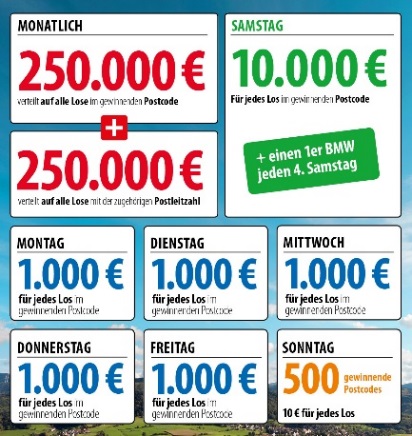 Zum 1. Januar 2018 hat die Deutsche Postcode Lotterie ihren Spiel- und Gewinnplan geändert: Beim Monatsgewinn werden dann 250.000 Euro unter allen Gewinnerlosen mit dem gezogenen Postcode und weitere 250.000 Euro unter allen übrigen Gewinnerlosen der zugehörigen Postleitzahl aufgeteilt. Außerdem reichen die täglichen Geldgewinne von 10 Euro, die sonntags für jedes Los in 500 gezogenen Postcodes ausgezahlt werden, über 1.000 Euro, die von Montag bis Freitag für jedes Los in einem gezogenen Postcode winken, bis hin zum Straßenpreis von 10.000 Euro, der samstags für jedes Los in einem gezogenen Postcode garantiert ist. Der Gewinner des vierten Straßenpreises erhält zusätzlich zum Geldpreis einen Neuwagen.Die Projekte: Gewinnen und zugleich in der Nähe helfen30 Prozent des Losbeitrags fließen in soziale Projekte in der direkten Nähe der Teilnehmer. Ein Beirat unter Vorsitz von Prof. Dr. Rita Süssmuth entscheidet über die Auswahl der Projekte aus den Bereichen sozialer Zusammenhalt, Chancengleichheit und Natur- und Umweltschutz. Weitere Informationen unter www.postcode-lotterie.de/projekte.Die Ziehung: Persönliche GewinnbenachrichtigungDie monatliche Ziehung besteht aus fünf Einzelziehungen. An diesen Ziehungen nehmen sämtliche gültigen Lose teil. Die Gewinner werden per Anruf, Brief oder E-Mail informiert. Die Teilnahme ist ab 18 Jahren möglich. Die nächste Ziehung ist am 2. Februar.
Pressekontakt: 
Nicolas Berthold, Pressesprecher 
Deutsche Postcode LotterieMartin-Luther-Platz 28D-40212 DüsseldorfTelefon: +49 (0) 211 94283832Mobil: +49 (0) 172 3138886E-Mail: nicolas.berthold@postcode-lotterie.de